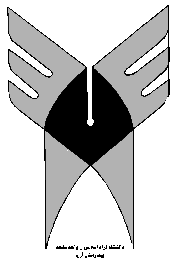 عنوان دوره:	کارآموزی 3	-	شرح دوره:		در این درس دانشجو توانایی آماده سازی بیمار، وسایل، تجهیزات و داروهای بیهوشی، اقدامات لازم در مراقبت ازبیماران مبتلا به بیماری های همراه، اصول بیهوشی در بیماران سرپایی، چگونگی پذیرش و ترخیص آن، اصول کلیبیهوشی در اعمال جراحی زنان و مامائی، آماده کردن وسایل مورد نیاز جهت انجام احیای نوزاد، مراقبت از بیماراننیازمند بیهوشی برای انجام اقدامات تشخیصی درمانی از جمله آندوسکوپی و...، آماده سازی ترالی اورژانس، شناساییآریتمی ها شایع حین بیهوشی را فرا می گیرد.- هدف های آموزشی: هدف کلی:آماده سازی بیمار، وسایل، تجهیزات داروهای بیهوشی مطابق با روش بیهوشی انتخابی، پایش سیستم های حیاتی، اقدامات و مراقبتهای لازم در بیهوشی بیماری ها همراه، اصول بیهوشی در بیماران سرپائی، چگونگی پذیرش وترخیص آنها، اصول کلی بیهوشی و مراقبت بیماران در اعمال جراحی زنان و زایمان، آماده سازی وسایل مورد نیازاحیاء نوزاد، آماده سازی ترالی اورژانس ، مراقبت از بیماران نیازمند بیهوشی برای انجام اقدامات تشخیصی و درمانی از جمله آندوسکوپی و...، آشنایی با انواع روش های انتقال خون و فرآورده های آن و مایع درمانی، شناسایی آریتمی های شایع حین بیهوشی اهداف اختصاصی:دراین درس دانشجو ضمن آشنایی با اقدامات و مراقبت های لازم بیهوشی در بیماران بیهوشی مبتلا به بیماری های همراه، اصول کلی بیهوشی در بیماران سرپائی ،اصول کلی بیهوشی و مراقبت بیماران در اعمال جراحی زنان و زایمان ،آماده سازی وسایل مورد نیاز احیاء نوزاد، آماده کردن وسائل و داروهای احیا قلبی،ریوی و مغزی،آماده سازی ترالی اورژانس، آشنایی با انواع روش های انتقال خون و مایع درمانی، مراقبت از بیماران نیازمند بیهوشی برای انجام اقدامات تشخیصی ،درمانی و شناسایی آریتمی های شایع حین بیهوشی را نیز فرا می گیرد.- پیامد های مورد انتظار از دانشجو در پایان دوره: حیطه دانشی و شناختی:انتظار می رود دانشجو در یایان دوره موارد زیر را بداند :1.	اقدامات و مراقبت های لازم در بیهوشی بیماران مبتلا به بیماری های همراه را شرح دهد.2.	عوارض احتمالی ناشی از وجود بیماری های همراه را توضیح دهد.3.	اصول کلی بیهوشی و مراقبت از بیماران در اعمال جراحی زنان و زایمان را شرح دهد.4.	انواع روش های انتقال خون و فراوردهای آن را توضیح دهد.5.	کاربرد انواع فرآوردهای تزریقی، محصولات خونی و جانشین شونده های خون را شرح دهد.6.	آریتمی های حین بیهوشی را شناسایی کند.حیطه مهارتی:انتظار می رود دانشجو در پایان دوره بتواند :1.	سیستم های حیاتی و صحنه عمل را پایش نماید.2.	وسایل ، تجهیزات و داروهای بیهوشی را با توجه به روش بیهوشی انتخابی آماده کند.3.	اقدامات لازم در بیهوشی بیماران مبتلا به بیماری های خاص طبق اصول آموخته شده بکارگیرد.4.	مراقبت از بیمار در مراحل مختلف اعمال جراحی زنان و زایمان را انجام دهد5.	وسایل مورد نیاز جهت انجام احیای نوزاد را فراهم و در عملیات مشارکت کند.6.	وسایل و تجهیزات وداروهای مورد نیاز در احیاء قلبی ریوی و مغزی را آماده کند.7.	در آماده سازی ترالی اورژانس مشارکت کند.حیطه نگرشی:انتظار می رود دانشجو در پایان دوره بتواند :1.	با عوارض احتمالی ناشی از وجود بیماری های همراه آشنایی داشته باشد.2.	وسایل وداروهای مورد نیاز جهت احیای قلبی ریوی و مغزی را بداند.3.	با انواع روش های تزریق خون، مایع درمانی آشنایی داشته باشد.4.	توانایی شناسایی آریتمی حین بیهوشی را داشته باشد.-شیوه ها و روشهای آموزشی:1.	هدایت و همراهی دانشجو در حین انجام اقدامات درمانی2.	سخنرانی و کارعملی در بخش بالینی3.	برگزاری کلاس درس و کنفرانس در بالین- وظایف و تکالیف دانشجویان:1.	حضور منظم و به موقع در اتاق عمل2.	انجام تکالیف مربوطه، شرکت در سوال وپاسخ و ارتباط با موضوع مورد بحث3.	تحویل دفترچه دارویی (داروهای مورد استفاده در اتاق عمل، ارائه یک موضوع.4.	استفاده از لاگ بوک وتکمیل آن5.	ارائه سمینار- وسایل کمک آموزشی:استفاده از نرم افزارها مانند power point استفاده از مانکن ها- وظایف اعضای هیئت علمی و نحوه بکارگیری آنها در عرصه:1.	همراهی دانشجویان در عرصه کارآموزی بالینی2.	سرپرستی دانشجویان3.	ارزیابی فعالیت های آموزشی دانشجویان4.	برگزاری کنفرانس ها و کلاس درس بالینی5.	ارزیابی پایان دوره.  تکمیل log bookنحوه ارزشیابی دانشجویان(ارزشیابی تکوینی، پایانی/ انواع آزمون ):ارزیابی تکوینی و تراکمی با استفاده از چک لیست، GRS . MSF .Log book. Port folio. dops ارزیابی تکوینی و آزمون نهایی 70 درصد نمره، حضور فعال، مسئولیت پذیری و انجام تکالیف 30 درصد نمره- منابع در سی قابل استفاده (فارسی، انگلیسی(طبق سرفضل برنامه آموزشی مصوب وزارت بهداشت